Oggetto:  raduno settore velocità maschile/Staff. 4x100  - Pescara, martedì  1° ottobre. In allegato l’elenco degli atleti convocati per il RADUNO staffettiste Cadette, che si svolgerà a PescaraMartedì 1° ottobre 2019Ore 15:30Stadio Adriatico “G. Cornacchia” L’attività sarà coordinata da Roberto Ragonese, componente dello staff Tecnico Abruzzo;  sarà gradita la presenza dei tecnici degli atleti convocati.Il raduno sarà dedicato ad esercitazioni analitiche per il passaggio del testimone nella staffetta 4 x 100. La conferma o l’assenza al raduno dovranno essere comunicate entro le ore 12.00 di lunedì 30 SETTEMBRE, al referente di  settore (338/4980694).	Cordiali saluti                                                                                                  Il Fiduciario Tecnico Regionale                                                                                 Gabriele Di BerardoAtlete convocate Staffetta 4 x 100 CADETTI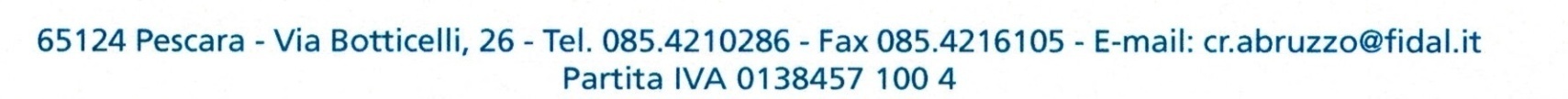 CADETTEATLETAAnnoSOCIETA’DONATELLI Giammarco    (04)         U.S. Aterno PescaraPIANGERELLI Alfiero         (05)        Nuova Atletica LancianoDI BASILICO Francesco                (04AICS Hadria PescaraSCANNELLA Filippo           (04)          AICS Hadria PescaraPINESICH Alessio                 (04)          AICS Hadria PescaraPIETRANGELO Lorenzo      (04)          Pol. Tethys Chieti